New Islington Medical PracticeDealing with Unreasonable, Violent 
and Abusive Patients PolicyTable of contents1	Introduction	31.1	Policy statement	31.2	Status	42	Definition of terms	42.1	Violence	42.2	Physical assault	42.3	Non-physical assault	42.4	Aggression	42.5	Discrimination	52.6	Homophobia	52.7	Biphobia	52.8	Transphobia	53	Identifying challenging behaviour	53.1	Unreasonable behaviour	53.2	Inappropriate behaviour	63.3	Violent or abusive behaviour	74	Managing unreasonable behaviour	74.1	Process	75	Managing inappropriate behaviour	95.1	Process	96	Prevention of violence in the workplace	106.1	Overview	107	Managing violent behaviour	117.1	Violence, offensive or threatening behaviour	117.2	Types of alarm	117.3	Use and activation of the alarms	127.4	Response procedure	127.5	Police assistance	137.6	Bomb threat and suspicious package	137.7	Dynamic lockdown procedure	137.8	Deactivation instructions	148	Removal of the patient	158.1	GMC guidance	158.2	General Practitioners Committee (GPC) guidance	158.3	Actions available to the organisation	168.4	Actions by NHS England (unreasonable behaviour)	178.5	Actions by NHS England (violent and abusive behaviour)	179	Reporting of incidents	189.1	Internal reporting	189.2	Clinical record	189.3	Significant events	1810	Risk assessment	1810.1	Requirement	1811	Effects on staff and patients	1911.1	Supporting the team	1911.2	Debriefing the team	1911.3	Supporting patients	2011.4	Training	2012	Summary	20Annex A – Warning letter	22Annex B – Cooperation letter	23Annex C – Behaviour agreement	24Annex D – Letter to remove a patient	26Annex E – Risk Assessment and Control Form	271	IntroductionPolicy statementThe purpose of this document is to provide guidance to staff at this organisation on how to manage unreasonable, violent and abusive patients in the workplace in line with extant legislation. At New Islington Medical Practice, the directive is that at no time will any violent, threatening or abusive behaviour be tolerated towards staff, patients or visitors. Whilst violence and threatening behaviour is often easy to label, abuse may take on many forms. For the purpose of this policy, abuse can be towards any service user, visitor or staff member and includes (but is not limited to) sexism, racism homophobia, biphobia, transphobia and ageism, or harassment or abuse on the basis of disability, marriage or civil partnership, pregnancy or maternity, religion or belief.In addition, unreasonable behaviour is also unacceptable and, as such, needs to be managed appropriately and consistently. This organisation has a zero tolerance towards poor behaviour and is committed to reducing the risk to staff and other patients. This document will illustrate the organisation’s commitment to the safety of staff, contractors and patients whilst explaining the requirement for staff to undertake training and report incidents effectively to ensure that appropriate action is taken against offenders. It is policy for New Islington Medical Practice to press charges against any person who damages or steals organisation property or assaults any member of staff, visitor or patient.This document will be updated as and when changes to legislation occur. Staff should refer to the legislative documents to always ensure relevance. It is the responsibility of all staff to ensure they recognise, respond to and take the necessary action when dealing with any patient who is behaving in a violent, threatening or abusive manner towards colleagues, contractors or patients. The following legislation supports this policy:Health and Safety at Work Act 1974Management of Health and Safety at Work Regulations 1999Reporting of Injuries, Diseases and Dangerous Occurrences Regulations2013 (RIDDOR)Safety Representatives and Safety Committees Regulations 1977Health and Safety (Consultation with Employees) Regulations 1996Specifically, the legislation states that an employing organisation has a legal duty to: Ensure, so far as reasonable, the health, safety and welfare at work of their staffIdentify risks to staff (including the potential risk of violence), decide how significant these risks are, decide what to do to prevent or control the risks and develop a clear plan to achieve thisNotify their enforcing authority in the event of an accident at work involving any employee resulting in death, injury or incapacity for normal work for seven or more days. This includes any act of non-consensual physical violence done to a person at workInform, and consult with, employees in good time on their health and safetyIn the document entitled ‘work-related violence’, the HSE establishes the employers’ responsibilities in relation to preventing and managing violence in the workplace. Employers have a duty of care to protect staff from threats and violence at work. StatusThe organisation aims to design and implement policies and procedures that meet the diverse needs of our service and workforce, ensuring that none are placed at a disadvantage over others, in accordance with the Equality Act 2010. Consideration has been given to the impact this policy might have regarding the individual protected characteristics of those to whom it applies.This document and any procedures contained within it are non-contractual and may be modified or withdrawn at any time. For the avoidance of doubt, it does not form part of your contract of employment.Definition of termsViolenceAny incident in which an employee is abused, threatened or assaulted in circumstances relating to their workPhysical assaultThe intentional application of force to the person of another, without lawful justification, resulting in physical injury or personal discomfortNon-physical assaultThe use of inappropriate or discriminatory words or behaviour causing distress and/or constituting harassmentAggressionBehaviour that is hostile, destructive and/or violentDiscriminationDiscrimination is the unfair or prejudicial treatment of people and groups based on protected characteristics.HomophobiaThe fear or dislike of someone, based on prejudice or negative attitudes, beliefs or views about lesbian, gay or bi people. This can also include denying somebody’s lesbian, gay or bi identity or refusing to accept it. Homophobia may be targeted at people who are, or who are perceived to be, lesbian, gay or bi.BiphobiaThe fear or dislike of someone who identifies as bi based on prejudice or negative attitudes, beliefs or views about bi people. This can also include denying somebody’s bi identity or refusing to accept it. Biphobia may be targeted at people who are, or who are perceived to be, bi.TransphobiaThe fear or dislike of someone based on the fact they are trans, including denying their gender identity or refusing to accept it. Transphobia may be targeted at people who are, or who are perceived to be, trans.Further information can be found on homophobic, biphobic and transphobic behaviour can be found at Stonewall.org.uk.Identifying challenging behaviourUnreasonable behaviour There are many reasons why a patient’s behaviour may become unreasonable, including: Substance misuseIf they are scared, anxious or distressedIf they are frustrated, unwell or in painAll staff at New Islington Medical Practice may experience patients who are:DemandingUnwilling to listenUncooperativeThere are several factors associated with difficult and challenging interactions with patients, such as a lack of resources, waiting times and interruptions during consultations. For these reasons, the ‘demanding’ or ‘difficult’ patient can potentially consume a large amount of the clinician’s and manager’s time.Inappropriate behaviourInappropriate behaviour is defined as being unacceptable if:It is unwanted by the recipientIt has the purpose or effect of violating the recipient’s dignity and/or creating an intimidating, hostile, degrading, humiliating or offensive environmentInappropriate behaviour does not have to be face-to-face and may take other forms including written, telephone or e-mail communications or through social media. This is covered in the Patient Social Media and Acceptable Use Policy.Some examples of inappropriate behaviour include, but are not limited to the following: Aggressive or abusive behaviour, such as shouting or personal insults, in person or via social mediaDiscrimination or harassment when related to a protected characteristic under the Equality Act 2010Unwanted physical contactSpreading malicious rumours or gossip or insulting someoneStalkingOffensive comments/jokes or body languagePersistent and unreasonable criticismUnreasonable demands and impossible requestsCoercion, such as pressure to subscribe to a particular political or religious beliefWhat constitutes inappropriate or unreasonable behaviour could be viewed as a subjective matter. Therefore, to ensure objectivity and prior to any further actions being taken, incidents of inappropriate behaviour will be discussed with a member of the senior management team. Any person, be they staff, visitor or service user, who encounters unreasonable behaviour will be fully supported by senior management.Violent or abusive behaviour It is acknowledged that a small minority of patients may become abusive or violent towards staff at New Islington Medical Practice, making it difficult for the healthcare team to provide services. This organisation has a zero tolerance towards such behaviour and is committed to reducing the risk to staff and other patients resulting from such behaviour.    NHS England classifies violent or abusive behaviour as:
Any incident in which “an employee is abused, threatened or assaulted in circumstances relating to their work” (HSE 1996)The intentional application of force to the person of another, without lawful justification, resulting in physical injury or personal discomfortThe use of inappropriate or discriminatory words or behaviour causing distress and/or constituting harassmentBehaviour that is hostile, destructive and/or violentClassifications for assault are as follows:Physical assault is the intentional application of force to the person of another, without lawful justification, resulting in physical injury or personal discomfortNon-physical assault is deemed to be the use of inappropriate or discriminatory words or behaviour causing distress and/or constituting harassmentManaging unreasonable behaviourProcessA patient’s values, beliefs and circumstances all influence their expectations of their needs for, and their use of, services. Staff at New Islington Medical Practice recognise that external factors that may influence a patient’s behaviour. NICE Clinical Guidance 138 recommends that an individualised approach to providing care is required to improve the patient’s experience and to reduce the risk of the doctor/patient relationship breaking down.Where interactions become challenging, staff are advised to discuss these more difficult consultations/conversations with their peer groups, seeking guidance where applicable and assurance that they have handled the situation in the most appropriate manner.At New Islington Medical Practice, clinicians must ensure that patients are aware that they may request a second opinion from another clinician, advising the patient how they can arrange this.  The following stepped approach to managing challenging behaviour will be followed: Record keepingTo support any decisions made on behalf of the organisation, members of staff who experience patients who are challenging and make unreasonable demands must record the events as accurately as possible. Any record should be strictly factual.Speaking to the patientIn the first instance, and to maintain an effective relationship with the patient, it is recommended that the patient be spoken to by the clinician who is treating them. The clinician can provide reassurance to the patient about their condition and address any concerns.A recommended approach to help in such scenarios is to verbalise the difficulty, such as: “We both have very different views about how your symptoms should be investigated and that is causing some difficulty between us. Do you agree?”   Verbalising such difficulties may enhance the level of trust between the clinician and the patient, enabling feasible options for care and treatment to be discussed. Clinicians will not be forced into giving a diagnosis or treatment if they are uncertain. This should be explained to the patient whilst also explaining that it is in his or her interest that the most appropriate solution be found and that it can take time to confirm a diagnosis.  Writing to the patientShould the patient’s behaviour remain unreasonable despite the above actions having been taken, the matter will be referred to Dee Turner, Practice Business Manager who will then write to the patient using the template at Annex A  or if appropriate, a personalised letter.The correspondence will, where indicated, also include links to relevant, evidenced literature or approved websites to enable the patient to carry out their own research. CooperationShould the patient not be cooperating, or it is judged that their behaviour is not acceptable, then a further letter at Annex B may be more appropriate. Behaviour agreementIf a patient continues to act in an unreasonable manner despite being issued a letter about their behaviour, New Islington Medical Practice may establish a ‘behaviour agreement’ that allows boundaries to be detailed and agreed to. This agreement should be retained in the patient’s healthcare record and reference will be made to the agreement should the patients deteriorate once again. A sample behaviour agreement can be found at Annex C.Removal from the organisationShould the patient be non-compliant as per the behaviour agreement in a manner that contravenes the agreement then consideration should be given to removing the patient from the organisation list.This final stage should never be taken lightly and will be agreed by the management team. The patient will be advised that the doctor/patient relationship has deteriorated to such a degree that there is no longer any trust between the parties and the relationship is not viable. The patient will be asked to register at another organisation as detailed in the Removal of Patients Policy. Further guidance can be sought within the GMC’s ethical guidance for doctors on ending the professional relationship with a patient.A sample letter can be found at Annex D.Managing inappropriate behaviourProcessShould any patient behave in an unacceptable manner, this should be reported to a member of the management team who will determine an appropriate course of action to deal with the issue. As part of this process, Dee Turner, Practice Business Manager will investigate the incident and either: Issue a final warning letter as at Annex A where inappropriate behaviour is deemed to be more serious and unlikely to improve, orFollow the steps outlined at Section 4.1 in the expectation that the patient’s behaviour can improvePrevention of violence in the workplaceOverviewSince 2020, all NHS-funded services under the NHS Standard Contract must declare twice a year that they meet the violence prevention and reduction standards. Whilst aimed at our colleagues in secondary care, New Islington Medical Practice considers these standards to be best practice and will aim to implement recommendations, where practicable, to support a safe and secure working environment for employees.The BMA document, Preventing and reducing violence towards staff, suggests actions that employers may consider taking to reduce the risk of violence and protect their staff. New Islington Medical Practice will commit to the following:  Developing a violence prevention and reduction policy with associated risk assessment, objectives and requirements with the aim of reducing incidents of violenceAn annual update of the policy with senior management oversightCommunication of the strategy and policy to all staff including how to report incidentsA risk assessment (staff and workplace) is done to consider any other factors (for example, protected characteristics) of violence. This will inform any prevention plansAssessing and completing actions in a timely mannerEnsuring any lessons learned are considered by the organisation and changes made to this policy where indicatedAn example infographic summarising violence prevention measures titled How staff can deal with aggression and/or violent behaviour can be found here. Whilst the above BMA link details the actions needed for staff members, consideration will also be given for visitors and service users and the support needed following any act of violence.Managing violent behaviourViolence, offensive or threatening behaviour We do not expect our staff to tolerate any form of behaviour that could be considered abusive, offensive or threatening, or that becomes so frequent it makes it more difficult for us to undertake our work or help other people.Therefore, management will follow the process at Section 4.1 and additionally support those staff members who are exposed to poor behaviour and act accordingly.As for violence, offensive or threatening behaviour against staff members, the same standards of zero tolerance also apply should patients demonstrate unreasonable behaviour towards other patients.Sample letters can be sought within the annexes to support any type of poor behaviour. These can be amended to suit any situation.Types of alarmThe organisation has adopted various panic alarms amongst its staff and within its premises, recognising the risks to the health and safety of staff that could arise from incidences of aggressive behaviour and this procedure enables staff to respond should a panic alarm be sounded by a member of staff.There are several differing alarm types now in use within the organisation, including:On-screen buttons that may be activated to summon helpTelephone panic buttonThe existence of such alarms enables a member of staff to initiate a supportive response from within the organisation when they perceive themselves to be under threat or are experiencing aggressive behaviour.Use and activation of the alarms Panic alarms are used to inform staff that assistance is required in situations of aggressive behaviour. Panic alarms are not to be used for emergency clinical situations as telephones are to be used for all non-aggression events.All staff at New Islington Medical Practice are given an overview of the panic alarms and how they work during the induction process. Within each consulting room, panic alarms are located electronically within the clinical system. This organisation uses EMIS which has an integrated panic alarm.  Activation of this alarm will send an alert to all users within the organisation, producing an instant message on each user’s computer screen. A panic alarm should be used when an employee feels threatened by a situation involving:Verbal or physical disruptionVerbal aggressionPhysical aggression or the threat of physical violence or mental distressPhysical violenceThe receipt of a bomb threat or coming across a suspicious package. Refer to the Bomb Threat and Suspicious Packages PolicyShould there be any consideration of terrorist activity. In this situation, the dynamic lock down procedure is to be initiatedAll staff who work during periods of low manning within the building could wear a belt alarm, especially after the closure of normal clinics, i.e., extended hours and dependent upon the Lone Working Policy and/or risk assessment.Should staff at any point feel threatened or sense that the situation may lead to an incident, they are to activate the alarm.Response procedureUpon seeing the alert from the EMIS generated alarm then:All available staff should respond immediatelyTwo members of staff will go to the incident location, proceeding with cautionThe first member of staff is to knock and then enter the roomThe second is to remain in the doorway, ready to summon additional support if necessary The specific nature of the incident will determine if:Additional staff are required for supportThe police are required to attend and take any subsequent actionThe situation can be resolved by the clinician with support from a staff memberStaff should always try to minimise the risk of harm to themselves and others. In the first instance, a member of the staff should ask the perpetrator to stop behaving in an unacceptable way.  Sometimes a calm and quiet approach will be all that is required.  Staff should not, in any circumstances, escalate or mirror the patient’s behaviour.Should the person not stop their behaviour, the Practice Manager should be asked to attend and the member of staff should explain calmly what has taken place, preferably within hearing of the perpetrator. If the person is acting in an unlawful manner, causes damage or strikes another then the police should be called immediately. Should it prove necessary to remove the person from the organisation then the police should be asked to attend. Staff should never attempt to manhandle the person from the premises. Police assistanceThe police should be called in instances where physical assault is likely or where weapons or drugs have been identified. It is the responsibility of the police to deal with patients who act in such a manner.  The organisation manager is required to notify the CQC of an incident that is reported to or investigated by the police as detailed within CQC GP Mythbuster 21: Statutory notifications to CQC.Bomb threat and suspicious packageIn the event of a bomb threat or a suspected package and the information relates to a patient area, then the message is to be calmly discussed and subsequent evacuation procedures are to be commencedRefer to the Bomb Threat and Suspicious Packages Policy.Dynamic lockdown procedureA lockdown is a procedure used when there is an immediate threat to the building and its occupants. Should there be any hint or if a credible warning or evidence of any ongoing terrorist activity, then staff must comply with the Stay Safe principles as detailed within the dynamic lock down procedure.Stay Safe principles are:Run Escape if you canConsider the safest optionsIf there is a safe route then RUNCan you get there without exposing yourself to greater danger?Insist others leave with youLeave belongings behind  Hide If you cannot RUN then HIDEFind cover from gunfireIf you can see the attacker(s), they may be able to see youCover from view does not mean you are safe, bullets go through glass, brick, wood and metalFind cover from gunfire, e.g., substantial brickwork/heavy reinforced wallsBe aware of your exitsTry not to get trappedBe quiet, silence your phoneLock/barricade yourself inMove away from the door Tell Call 999 – what do the police need to know? Location – where are the suspects?Direction – where did you last see the suspects?Descriptions – describe the attacker(s), numbers, features, clothing, weapons etc.Further information – casualties, types of injury, building information, entrances, exits, hostages etc.Stop other people from entering the building if it is safe to do soDeactivation instructionsRemoval of the patient GMC guidanceWhilst it is acknowledged that organisations are permitted to remove patients in appropriate circumstances, the GMC’s Good Medical Practice states: “You should end a professional relationship with a patient only when the breakdown of trust between you and the patient means you cannot provide good clinical care to the patient.”Furthermore, the GMC advises that organisations should consider the following as reasons for removal if the patient has:Been violent, threatening or abusive to you or a colleague Stolen from you or the premisesPersistently acted inconsiderately or unreasonablyMade a sexual advance to youGeneral Practitioners Committee (GPC) guidanceThe GPC advice relating to the breakdown a patient-doctor relationship recognises the complexity of the area. Specifically, it advises: Violence or threatening behaviour: this usually implies a total abrogation by the patient of any responsibility towards the doctor or other members of the organisation and will normally result in removal from the list. As well as having a right to protect themselves, GPs have a duty as employers to protect their staff and, as providers of a public service, those who have reason to be on their premisesSince 1994 it has been possible to request the immediate removal of any patient who has committed an act of violence or caused a doctor to fear for their safetyClinicians must exercise their judgement in determining whether a patient’s violent behaviour is a result of their medical condition, be it acute or chronic.  Where doubt exists, further guidance should be sought from the Local Medical Committee (LMC)  Removal should never be based on the grounds of race, gender, social class, age, religion, sexual orientation, appearance, disability or medical conditions.Actions available to the organisationWarningsPrior to seeking formal approval to remove a patient from the organisation list, the Practice Manager is to adhere to the following:Initially consider discussing the problem with an independent party such as the LMC or defence unionFor unacceptable, threatening or abusive behaviour, the patient will be warned that the organisation is considering removing them from the organisation list The letter template at Annex A is to be used and this advises that, should there be any further incidents of inappropriate behaviour, they will be removed and requested to register elsewhereRecords of all warnings should be retained and, if a warning has been given in the preceding 12 months, there are grounds for requesting removalShould a patient not be cooperating with treatment then the letter at Annex B can be usedWhere behaviour is an issue, this organisation will do all that it can to ensure that this is rectified. In these instances, a behaviour agreement can be raised and a template for this can be sought at Annex C.b.	RemovalIn all cases, there must be a justifiable reason(s) for seeking approval to remove the patient from the organisation list. For instances where there is deemed to be a breakdown of doctor-patient relationship or should there be any repeat of the inappropriate behaviour within a 12-month period since the previous warning, then the patient can be removed. The useful guidance from the  BMA titled Removing patients from your practice list should be consulted coupled with the Removal of Patients Policy. Should a patient be violent, e.g., when the police are involved, then in these cases the patient will be removed immediately. It should be noted that if the removal is on the grounds of violence or threatened violence, the police must always be informed. The process is further detailed at Section 7.5,  Section 8.5 and Chapter 12.In all cases where removal is being considered, discuss with the NHS E area team giving the patient’s name, address, date of birth and NHS numberIf it is for a clinical reason as to why the patient’s behaviour was deemed inappropriate, consider changing the patient’s GP internallyWhere removal has been found to be justified, Dee Turner, Practice Business    Manager will:Write to the patient explaining why they are to be removed from the organisation list using the template at Annex DRecord the decision, attaching the letter(s) to the patient’s healthcare recordDetermine the most appropriate arrangements for continuing the patient’s care and facilitate the timely transfer of the patient’s healthcare recordNotify NHS England in writing giving the patient’s name, address, date of birth and NHS numberActions by NHS England (unreasonable behaviour)NHS England will remove patients eight days after they receive the request. However, if patients require treatment at intervals of less than seven days, New Islington Medical Practice is obliged to provide such treatments until the condition of the patient improves.In such instances, removal will occur on the eighth day after treatment ceases or until the patient is accepted by another organisation.Actions by NHS England (violent and abusive behaviour)In instances where patients are violent, abusive, threatening or have displayed signs of generally unacceptable behaviour, or where there are concerns for staff and other patients’ safety, the police are to be notified.The organisation can have the patient immediately removed within 24 hours once they have notified PCSE by either telephone or email. Secondary or local commissioner approval is no longer necessary. However, the incident must have been reported to the police and the police incident number is to be supplied to PCSE either immediately or within seven days of the removal request (if not available when the request is submitted).To request immediate removal of a patient, the Practice Management team is to refer to PCSE guidance and NHS England guidance.The organisation must ensure that the reason(s) for removal is recorded in the patient’s healthcare record, along with any supporting documentation such as previous warnings or information leading up to the removal of the patient.The responsibility for ensuring that the patient meets the criteria for immediate removal rests with New Islington Medical Practice as stated in the Primary Medical Care Policy and Guidance Manual – Section 7. The removal of a patient in these circumstances results in them being allocated to a provider of the Special Allocation Scheme (SAS). Reporting of incidents Internal reportingAll incidents are to be reported to Dee Turner or Ria Goodman at the earliest opportunity. They will ensure that any subsequent reporting action is taken whilst supporting staff in the completion of the significant event report.Clinical recordA factual entry is to be made in the patient’s healthcare record detailing exactly what occurred; the record should include timings, the build-up to the incident and details of staff members and witnesses present.  Significant eventsIn addition to recording the information in the patient’s healthcare record, the staff member dealing with the patient is to complete a significant event report/form.  Further advice on significant events including understanding and acting on any lessons that should be learnt following any incident can be found in the Significant Event and Incident Policy.Risk assessmentRequirementWhilst it is acknowledged that a risk assessment alone will not reduce the occurrence of work-related violence, the subsequent actions following the assessment should do so. The findings of the risk assessment(s) will inform the procedures needed to enhance safety within the organisation.The following constitute foreseeable risks to staff at New Islington Medical Practice:Known or suspected abusive, aggressive or violent patientsPatients suffering from stress and/or mental illnessesPatients for who services may be withdrawn or withheldPatients with a criminal historyHSE provide both Risk assessment for work-related violent document and a guidance document to support the management in dealing with violence within the workplace.A template for conducting a risk assessment can be found at Annex E. Further information on risk assessing can be found within the Risk Assessment Guidance Document.Effects on staff and patientsSupporting the teamAt New Islington Medical Practice, it is understood that much of the abuse and episodes of violence are directed towards front of house colleagues. The senior management team will support any staff who are exposed to poor behaviour and act swiftly to manage the situation, including removing patients from the list where indicated. Staff who experience incidents of violence, aggression or assault may experience subsequent after-effects which may require support from the team or external resources. At New Islington Medical Practice the following additional support is in place with our local occupational health team.A poster detailing that violent, threatening or abusive behaviour will not be tolerated can be found here.Debriefing the teamDebriefing refers to learning conversations that occur soon after an event and involve those who took part. This is also known as ‘hot debriefing’ or ‘proximal debriefing’. The aims of debriefing are to:Discuss how, why and what occurred.Promote learning and reflection for individuals and teamsIdentify opportunities for improvements in workflows, processes and systemsIdentify any key points and lessons learntEnsure that the health and wellbeing of staff members are not adversely affectedThe management team will support all staff members following any incident, no matter how minor it may seem. Both positive and negative points should be considered that can support organisation-level training in the support of any future events.Supporting patientsShould any patient be subjected to violent, abusive or aggressive behaviour then, as for staff members, they may need support and this may be from a clinical or non-clinical member of the team. It is likely that the minimum would be to have a debrief about the incident, although in many cases the police would need to be involved.External support may also be required.
Should the police be called, or should a service user be injured following an incident then the CQC are to be notified and as detailed within Section 7.5 and CQC GP Mythbuster 21: Statutory notifications to CQC.TrainingAt this organisation, we use Bluestream to support this process as part of our ongoing training commitment to providing a safe environment. NICE have produced a document titled Safeguarding NHS staff from violent and aggressive patients and advises that by undertaking training, staff can ensure that they have the skills to defuse a potentially violent or aggressive situation. Staff training in de-escalation should enable staff to recognise the early signs of agitation, irritation, anger and aggression, use techniques for distraction and calming and ways to encourage relaxation.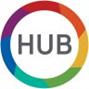 Dealing with Violent and Abusive Patients training is available on the HUB. This action is further supported within the risk assessment at Annex E.SummaryIt is widely accepted that at times patients may act unreasonably when attending or contacting the organisation. The effective management of such patients will give support to staff whilst also ensuring that the patient receives the appropriate level of care.With violence or aggression, statistically, HSE advise that healthcare workers are four times more likely to experience this at work than in other vocations. Therefore, effective risk assessment and incident reporting is essential to support the organisation in the appropriate management of offenders, thereby reducing risk to staff, visitors and service users.Further reading can be sought from:Annex A – Warning letter [Address][Insert date] Dear [insert name of patient]This is to inform you that your [unreasonable/abusive/aggressive behaviour] on [date] at [place] is unacceptable to the practice. Please treat this letter as a formal warning that any such behaviour in the future will not be tolerated. Any repetition of [unreasonable/abusive/aggressive behaviour] may result in you being removed from this practice’s patient list and you will be required to register elsewhere.Yours sincerely,[Signature][Name][Role]For the partnersAnnex B – Cooperation letter Dear [insert patient name],As the [practice manager] of New Islington Medical Practice, I am writing to you on behalf of the partners at the practice. We value you as a patient and our aim is to always provide you with the best level of care. In order to do so, we need you to accept that it is not acceptable to [insert issue here, e.g., make repeated demands for information]. Members of the team have advised me that [insert information, e.g., “over the past [insert time frame] you have called the practice on [insert number] separate occasions to discuss your medical condition].Your GP has informed me that they have advised you a number of times about managing your condition and that they have also written to you to clarify the advice given during your consultation.If, during your consultation, you are unsure about anything your GP has said to you, please ask at the time. Your GP will happily explain everything to you to ensure that you are best placed to manage your condition.Our doctors follow the guidance detailed in Good Medical Practice (2013):You must listen to patients, take account of their views and respond honestly to their questionsYou must give patients the information they want or need to know in a way they can understand. You should make sure that arrangements are made, wherever possible, to meet patients’ language and communication needs.Our receptionists are not permitted to give medical advice about your condition; the responsibility of your continued care rests with your named GP, [insert name].  Should you seek a second opinion regarding your condition, please arrange an appointment requesting that the appointment takes place with a different GP and the reception team will facilitate this.We have [xxxx] registered patients at New Islington Medical Practice which generates a high volume of telephone calls throughout the day. It is essential that our resources are used appropriately if all of our patients are to receive the expected level of care.Thank you in advance for your cooperation. Yours sincerely, [Signature][Name][Role]For the partnersAnnex C – Behaviour agreementDear [insert patient name],As the [practice manager] of New Islington Medical Practice, I am writing to you on behalf of the partners at the practice. We value you as a patient and want to continue to provide you with high-quality care and service [that you/we feel that you] currently receive. To do so, we need to set boundaries and expectations that will foster an effective relationship. It is hoped that this is agreeable and that we can improve upon our relationship to maintain the effective patient/doctor relationship that is required.Please review and sign the agreement carefully. This agreement will be witnessed and retained within your healthcare record.AgreementThis agreement is between [insert patient name] and New Islington Medical Practice. This practice will endeavour to:Consider your needs and provide a professional and confidential service and work in partnership with you, your family, carers and representativesConsider what would most benefit your health and wellbeing and discuss any decision in a clear and transparent wayTreat you equally and with dignity and respectEncourage you to take part in decisions about your health and wellbeing by providing you with the information and support to do soLearn from any mistakes and ensure that, should any occur, we fully investigate. If harm has been caused, we will provide an appropriate explanation and apologyOffer you your named GP, or GPs, of choice where possible for continuity of careListen to you and involve you in decision making regarding your treatment optionsConsider and respect your feedbackIn return, this practice will expect that you to undertake that you will do the following:Use our service responsibly and not expect immediate treatment for non-urgent/routine conditionsTake personal responsibility for your own healthTreat staff and other patients with respect and recognise that violence or the causing of nuisance or disturbance these premises could result in prosecutionRecognise that abusive and violent behaviour could result in you being requested to register elsewhereProvide accurate information about your health, condition and statusKeep to any appointments or cancel within a reasonable time to allow the appointment to be reused for another patientFollow the course of treatment to which you have agreed and talk to your clinician if you find this difficultParticipate in important public health programmes such as vaccinationUtilise the services of other professional practice staff as a GP is not necessarily the most appropriate clinician to see on all occasionsAllow sufficient time for processing repeat prescription requests and not pressure staff to process unauthorised medication requestsKeep us informed of any name, address and telephone number changesI also understand that failure to meet these expectations may result in the practice requesting that I register elsewhere at another GP practice.I have read, understand and agree to the above listed expectations. Should you have any questions, can I ask that you please contact the main practice number and request a meeting with either myself or my deputy [enter name].Yours sincerely, [Signature][Name][Role]For the partnersAnnex D – Letter to remove a patient [Address][Insert date] Dear [insert name of patient]Further to my previous letter in [date], this is to inform you that your [unreasonable/abusive/aggressive] behaviour continues to be unacceptable to the organisation.On [date] at [place] it was reported to me that you [insert incident] and today I have requested to NHS England that you be removed from New Islington Medical Practice list.Therefore, you will need to register at another organisation and…[Delete as appropriate][this removal will take effect on the eighth day after the request is received by NHS England].[or], [this removal will take effect eight days after completion of the current treatment that you are receiving. Please note, this may be sooner should you have been accepted to be registered at another organisation].Should you need any assistance in finding another GP organisation, it is suggested that you visit the following website:https://www.nhs.uk/service-search/find-a-gpYours sincerely,[Signature][Name][Partner]Annex E – Risk Assessment and Control FormRisk Assessment and Control FormBrief task description: [Interacting with violent or aggressive patients]					    Organisation name: New Islington Medical Practice	Risk assessment reference: [Insert local reference number]Date completed: [Insert date completed]		Relevant documents reference: [Insert supporting document name/reference numbers]General AdministrationVersion:Review date:Edited by:Approved by:Comments:104.01.2026DTDTDODO NOTRecognise your own feelingsMeet anger with angerUse calming body languageRaise your voice, point or stareBe prepared to apologise if necessary Attempt or appear to lecture themAssert yourself appropriatelyThreaten any intervention unless you are prepared to act upon itAllow people to explain themselvesMake people feel trapped or concernedAlarm typesDescriptions/locationsDeactivation instructionsStatic – intruder systemReception deskOffice doorBack doorTurn deactivation key and ring control centre on[insert number], quoting password [insert password]PortableUnits charging adjacent to desk 1Sounders in corridors 2 and 4Deactivation code on sounders is [insert code]Computer screen software (button)All screens when logged onAdministrator to reset[Add as appropriate]NHS EViolence prevention and safetyBMAPreventing and reducing violence towards staffAt the sharp end: handling patient violenceOn the receiving end: violence aimed at doctorsMDUDealing with challenging patientsPatient signatureDatePractice signatureDateWitness signatureDateGeneral risk description(Hazard/ consequence)Hazard ratingLikelihood(including relevant people, environmental and data factors as well as existing control measures)Likelihood ratingRisk ratingAdditional control measures required To be implemented By who?By when?Residual risk (Risk - after all additional controls are implemented)Clinical and non-clinical staff interact with patients daily, were a person to be aggressive/violent due to illness, mental health issues or a known history of violence and/or aggression, it may result in an assault, causing moderate harm to a staff member(s) or service user(s). 3There are [xx] patients at New Islington Medical Practice with a history of violence and aggression. Alerts are recorded on the clinical system for these patients For this patient cohort, chaperones are invited into the consultation When dealing with this patient cohort, clinicians ensure they have an escape route from the consulting roomPanic alarms are fitted in each consulting room and all staff are trained to respond to said alarms The response to an alarm is detailed in the Dealing with Unreasonable, Violent and Abusive Patients Policy There have been no reported physical assaults on staff in the last 12 monthsThere have been nine incidences of verbal abuse to staff in the last six months Staff are professional when dealing with the public/patients and are trained in de-escalation techniques 39Add patient responsibilities to the organisation website Inform patients/public via posters on reasonable expectations and the potential outcomes that may result from abusive or aggressive behaviours Ensure a record of alarm tests is retained  Ensure periodic training to staff is given regarding dealing with violent and abusive patientsDebrief process establishedPosters are placed in public areas and on the organisation website advising that we have a zero-tolerance approach to abusive and violent behaviourRobust process in managing the different types of poor behaviourOps manager[Date]Ops manager[Date]Ops manager[Date]Training manager [Date]Organisation manager [Date]Organisation manager [Date]Organisation manager[Date]Risk assessor’s name:                                Contribution to risk assessment by:      Manager approval[Insert name of risk assessor][Insert name of any contributors][Insert name of manager]Risk assessor’s job role:            Contributor’s job role:Date of approval[Insert job role][Insert job role][Insert date]This document was reviewed/updated by:                 Job role:On date: Next planned review due:[Insert name of assessor][Insert job role][Insert date][Insert date]Risk Review ProfileRecommended risk assessment and risk controls review periodicity  Guidance Note:  The principle of review is that the more significant the risk level, the more often it must be reviewed.Always review if an incident has occurred:If the risk is 15 – 25 (Very high)      Review at least every 1 – 3 monthsIf the risk is 8 – 12   (High)              Review at least every 6 – 12 monthsIf the risk is 4 – 6     (Moderate)      Review at least every 12 – 18 monthsIf the risk is 1 – 3     (Low)               Review at least every 18 – 24 months